Модуль 02.02 Процессы приготовления , подготовки к реализации и презентации горячих блюд, кулинарных изделий, закусокЗанятие № 169  Выбор методов приготовления горячих блюд из домашней птицы дичи, кролика.Прочитать в учебнике Т. А. Качурина  Приготовление, оформление и подготовка к реализации горячих блюд, кулинарных изделий, закусок разнообразного ассортимента  П. 7.3  стр 220. По прочитанному материалу составить конспект и ответить на вопросы:1.Технология приготовления блюд  из сельскохозяйственной птицы.2. Технология приготовления блюд  из кролика.3. Технология приготовления блюд  из дичи.Ответы прислать на почту - elizaveta-dvenadcataya@yandex.ruЗанятие № 170  Методы приготовления блюд. Прочитать в учебнике Т. А. Качурина  Приготовление, оформление и подготовка к реализации горячих блюд, кулинарных изделий, закусок разнообразного ассортимента  П. 7.3  стр 220По прочитанному материалу  1 составить технологическую последовательность приготовления блюд с пошаговым описанием . 2 выделите  из технологического процесса основные ингредиенты и операции   и расположите их в строгой последовательности, согласно правил приготовления.Выполнение задание прислать на почту - elizavetadvenadcataya@yandex.ruЗанятие № 171 Приготовление блюд их кролик.Прочитать в учебнике  Т. А. Качурина  Приготовление, оформление и подготовка к реализации горячих блюд, кулинарных изделий, закусок разнообразного ассортимента  П. 7.3.1  стр 221.По прочитанному 1 составить технологическую последовательность приготовления блюд с пошаговым описанием . 2 выделите  из технологического процесса основные ингредиенты и операции   и расположите их в строгой последовательности, согласно правил приготовления.Уделить особое внимание подготовки полуфабриката и методов обработки, которые влияют на способ приготовления.Выполнение задание прислать на почту - elizavetadvenadcataya@yandex.ruЗанятие № 172 приготовление блюд из дичи. Прочитать в учебнике  Т. А. Качурина  Приготовление, оформление и подготовка к реализации горячих блюд, кулинарных изделий, закусок разнообразного ассортимента  П. 7.3.1  стр 222По прочитанному 1 Составить технологическую последовательность приготовления блюд с пошаговым описанием . 2 Выделите  из технологического процесса основные ингредиенты и операции   и расположите их в строгой последовательности, согласно правил приготовления.Уделить особое внимание подготовки полуфабриката и методов обработки, которые влияют на способ приготовления.Выполнение задание прислать на почту - elizavetadvenadcataya@yandex.ruЗанятие № 173 Приготовление блюд из домашней птицы.                                                      ИЗанятие  № 174 Приготовление блюд из домашней птицы.Прочитать в учебнике Т. А. Качурина  Приготовление, оформление и подготовка к реализации горячих блюд, кулинарных изделий, закусок разнообразного ассортимента  П. 7.3.1  стр 2201Составить технологическую последовательность приготовления блюд с пошаговым описанием . Выделите  из технологического процесса основные ингредиенты и операции   и расположите их в строгой последовательности, согласно правил приготовления.Уделить особое внимание подготовки полуфабриката и методов обработки, которые влияют на способ приготовленияВыполнение задание прислать на почту - elizavetadvenadcataya@yandex.ruЗанятие  № 175 Хранение готовых блюд .Прочитать в учебнике  Т. А. Качурина  Приготовление, оформление и подготовка к реализации горячих блюд, кулинарных изделий, закусок разнообразного ассортимента  П. 7.3.5  стр 229 Составить конспект.В процессе составления конспекта  уделите особое внимание требованиям качества блюда  при хранении. Температурному режиму хранения и подачи, а также физико-химическим  изменениям в процессе хранения.Составить таблицу температурного режима и сроков хранения блюд.Выполнение задание прислать на почту - elizavetadvenadcataya@yandex.ruЗанятие  №  176 Подготовка для отпуска.Прочитать в учебнике Т. А. Качурина  Приготовление, оформление и подготовка к реализации горячих блюд, кулинарных изделий, закусок разнообразного ассортимента  П. 7.3.5  стр 229По прочитанному , используя различные технологические способы приготовления обратить внимание на подготовку презентации блюда. Оформление и подача блюда. Соблюдая нормы выхода , температурный режим и качество блюда.Контрольные вопросы:1.Перечислить ассортимент блюд из птицы, дичи и кролика.2.Назовите способ тепловой обработки при приготовлении блюд.3.Укажите правила отпуска блюд.4.Почему при отпуске блюд  их поливают сливочным маслом.5.Условия и сроки хранения блюд из птицы, дичи и кролика.Вопросы законспектироватьВыполнение задание прислать на почту - elizavetadvenadcataya@yandex.ru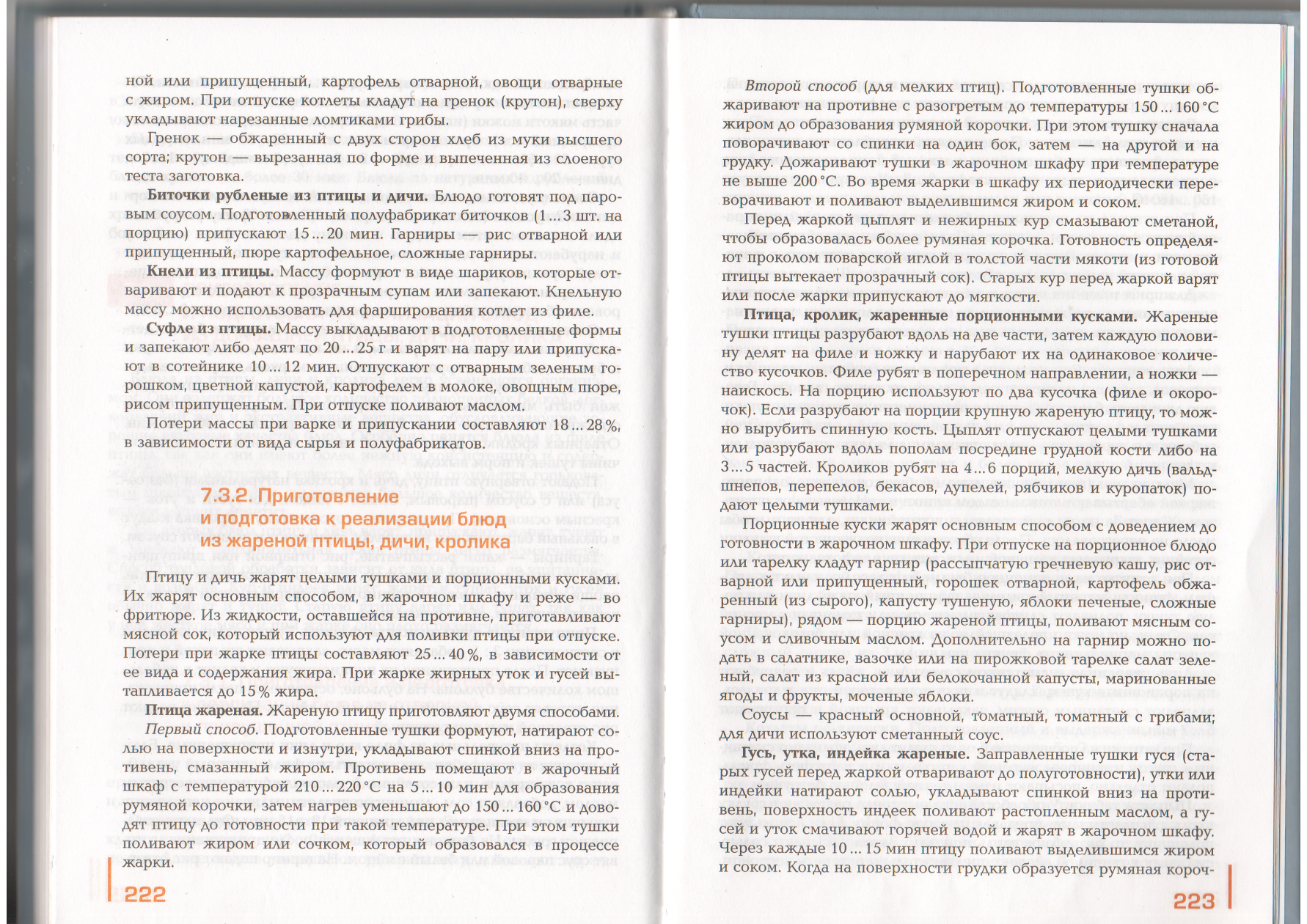 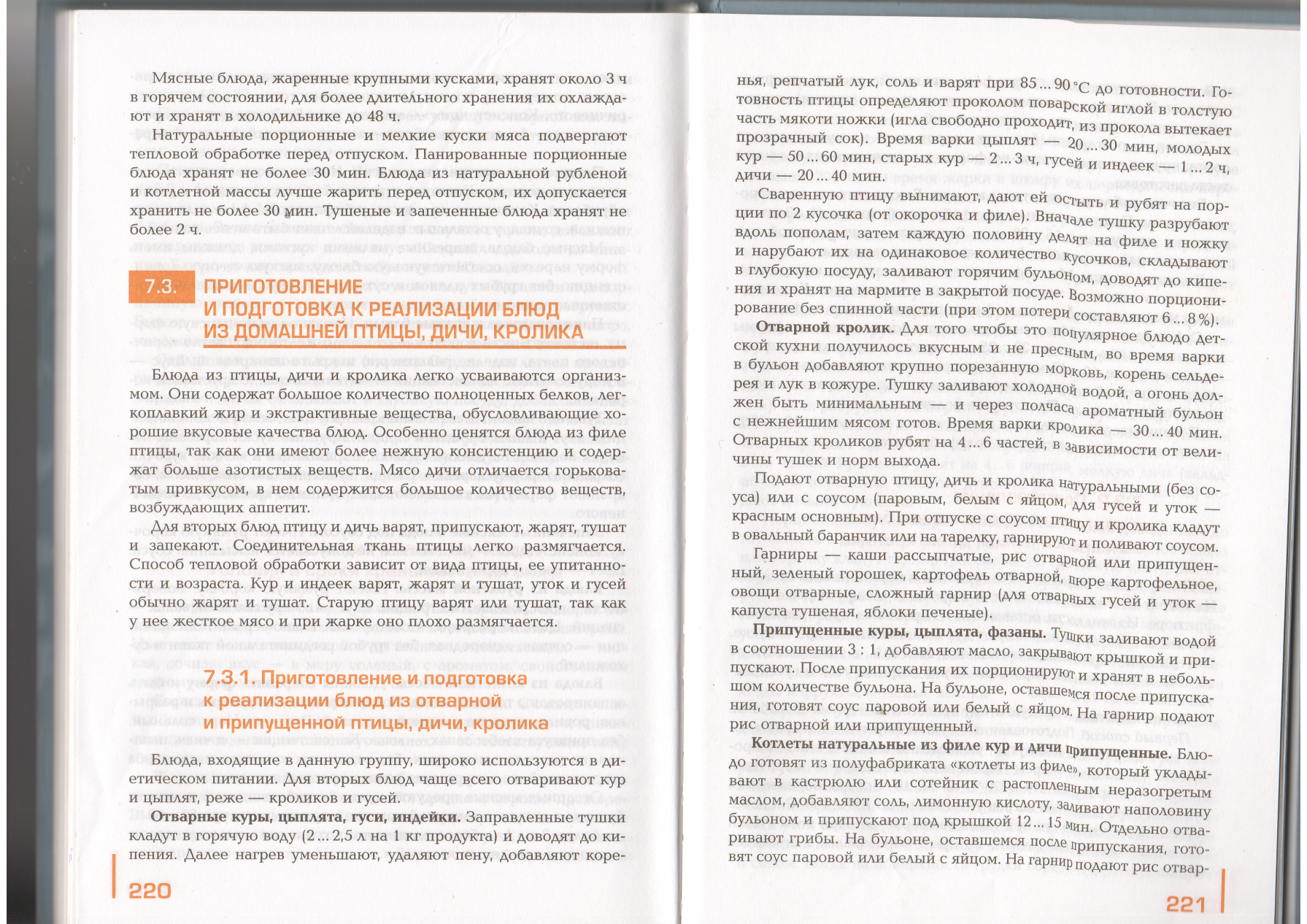 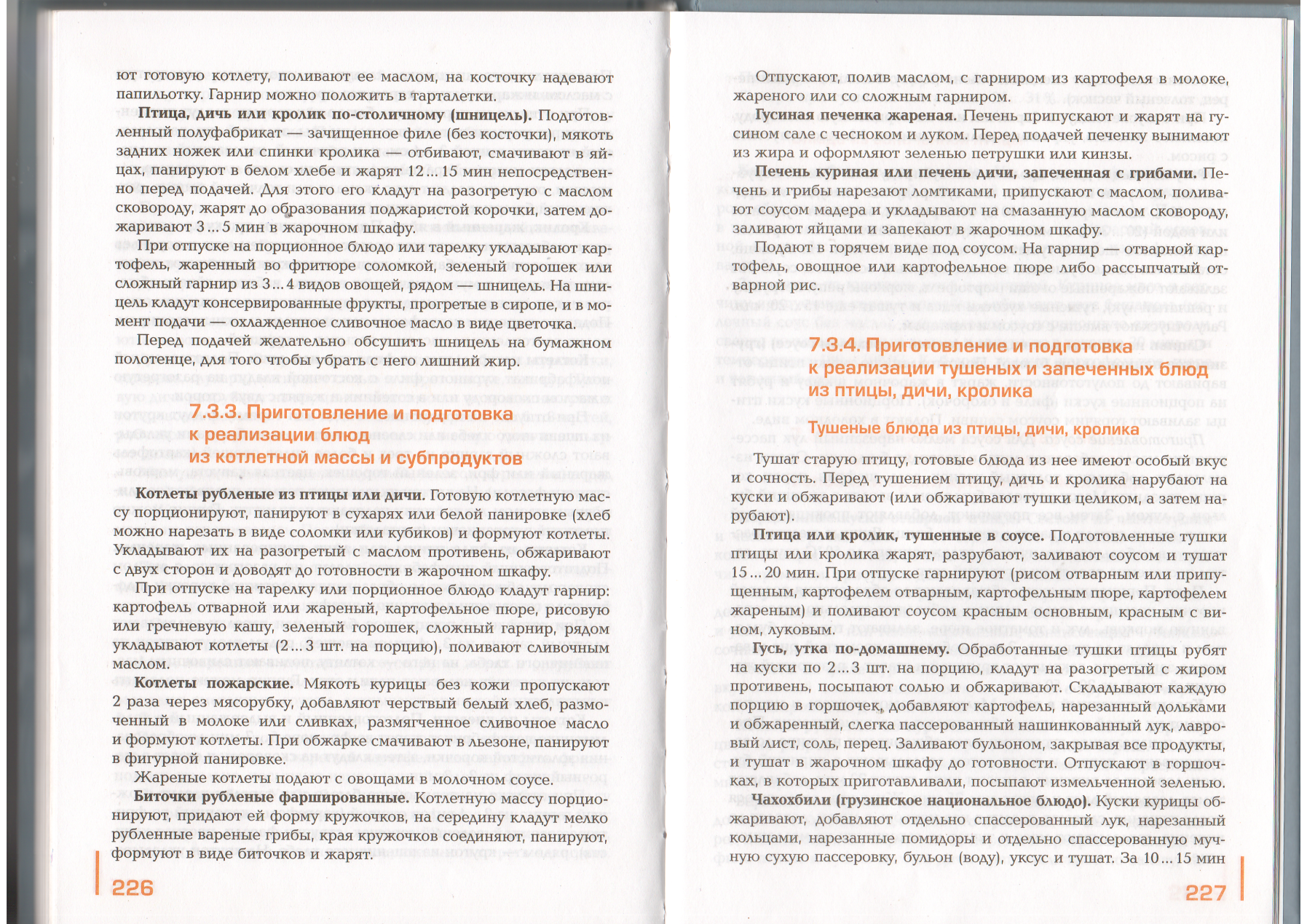 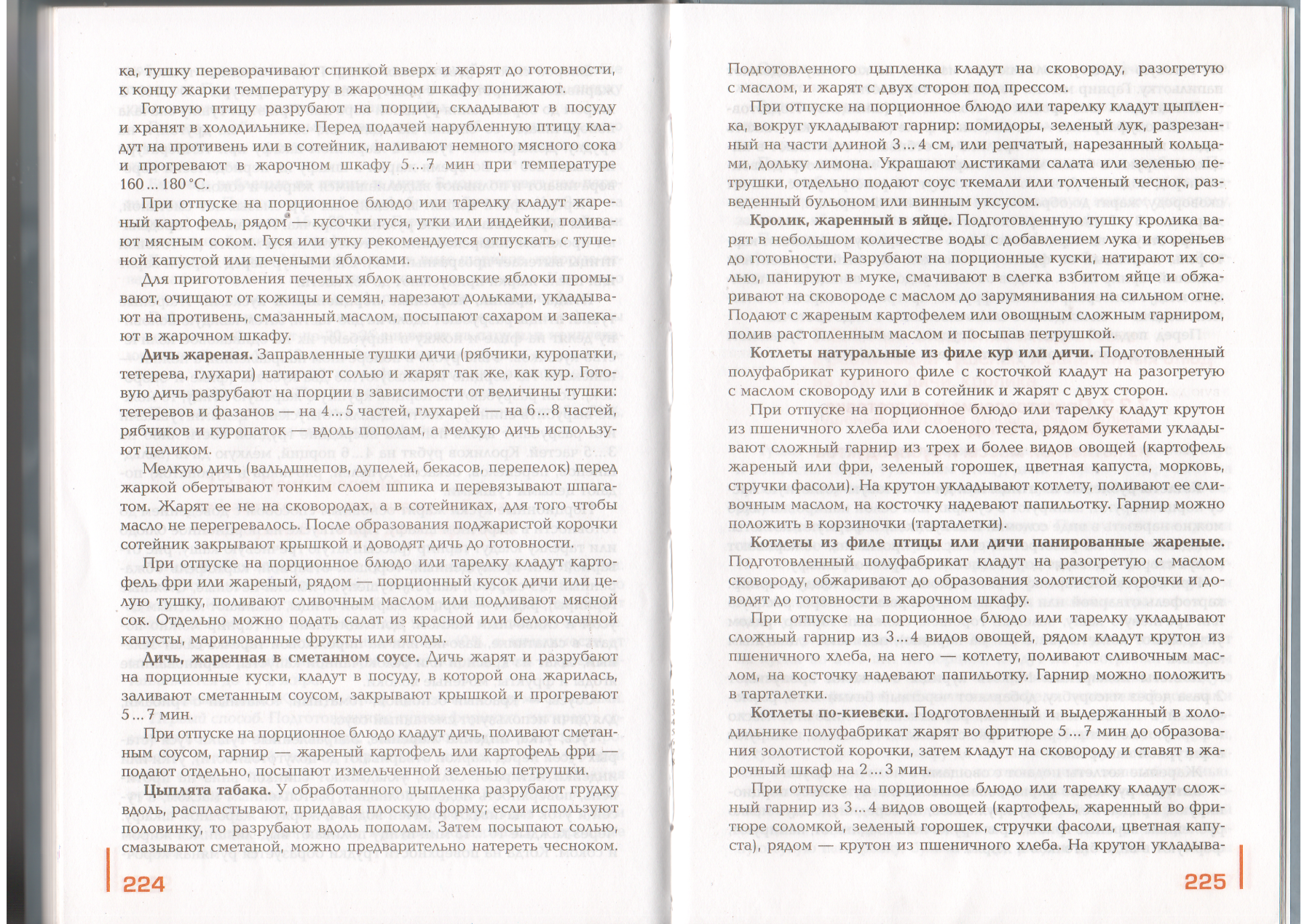 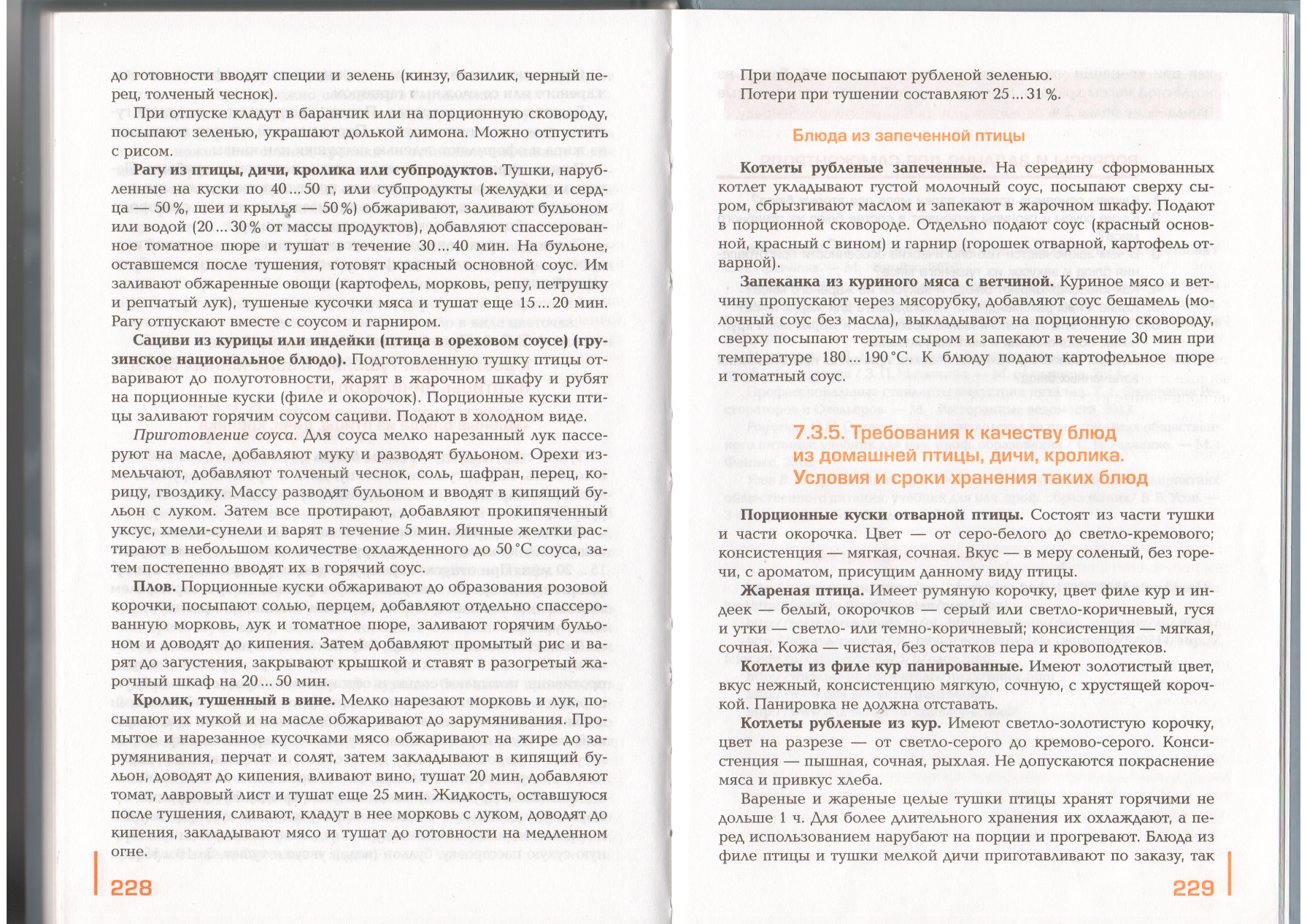 